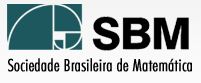 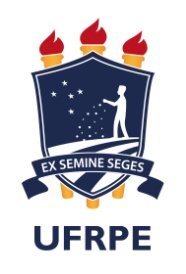 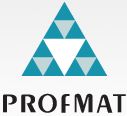 MESTRADO PROFISSIONAL EM MATEMÁTICA EM REDE NACIONAL - PROFMATUNIVERSIDADE FEDERAL RURAL DE PERNAMBUCODEPARTAMENTO DE MATEMÁTICAÀ Coordenação do PROFMAT – UFRPE.Vimos por meio deste solicitar deferimento da data e do nome de professores(as) sugeridos(as) para compor a Banca de Defesa de Trabalho de Conclusão de Curso (TCC) de Mestrado intitulado: _____________________________________________________________________.  Nome do(a) Discente (a): ____________________________________________Professor(a) Orientador(a): _____________________________________________Equipamento(s) Necessário(s): ______________________________________Data de Realização da Banca: ____/____/____Hora: ________Nome completo dos(as) Avaliadores(as) Links dos Currículos Lattes dos avaliadores:Ciente das normas para a defesa de TCC. Recife,______ de _______________ de ________.______________________________                      ____________________________                     Assinatura do(a) Orientador(a)	                           Assinatura do(a) Discente                    ESTE FORMULÁRIO DEVE SER ENTREGUE PREENCHIDONome do(a) Discente:Título do Trabalho:Resumo:Palavras Chave:Componentes da Banca:1. _________________________________________________________(Orientador(a))2. _________________________________________________________3. _________________________________________________________SOLICITAÇÃO DE BANCA DE DEFESA DE TCCNomeFunçãoCPFIESOrientador(a)Membro externoMembro internoSuplente externoSuplente internoPara uso da Coordenação:Para uso da Coordenação:Deferido (  )                      Indeferido (  )Local: sala ___________ª Reunião do CCD/PROFMATRealizada em _____/____/________